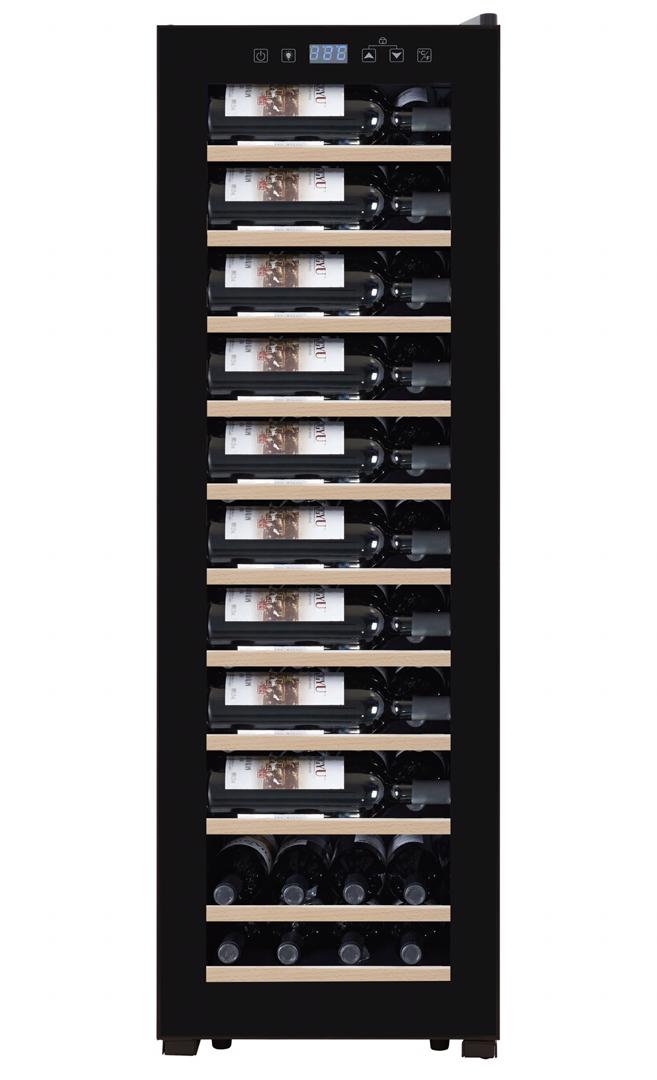 МОДЕЛЬ CP062SКОЛЛИЧЕСТВО БУТЫЛОК62ОБЪЕМ (Л)192 ЛОТДЕЛЕНИЯ1ДИСПЛЕЙДАОСВЕЩЕНИЕДАДВЕРИ1ПОЛКИ11 деревоЗАМОКНЕТТЕМПЕРАТУРНЫЙ ДИАПАЗОН5-20 °СРАЗМЕРЫ НЕТТО ШхВхГ  430×1252×610РАЗМЕРЫ БРУТТО ШхВхГ  485×1320×665ВЕС НЕТТО 50 КГ ВЕС БРУТТО 53 КГ ЧАСТОТА50-60 ГцПОТРЕБЛЕНИЕ (кВт ч/24 ч)0,523НАПРЯЖЕНИЕ220-240 ВСИСТЕМА ОХЛАЖДЕНИЯКОМПРЕССОРВЛАЖНОСТЬ ВНУТРИ>70 % RH